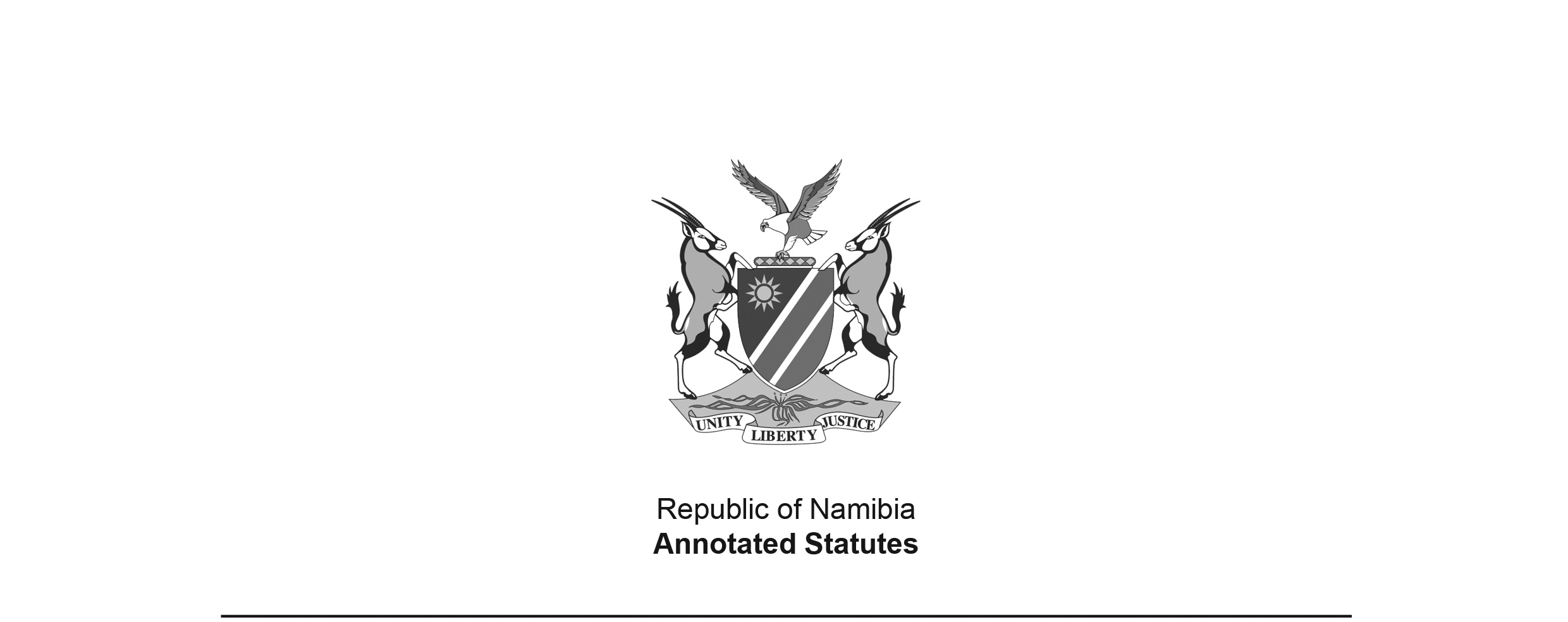 Territorial Sea and Exclusive Economic Zone of Namibia Act 3 of 1990(GG 28)brought into force on 10 July 1990 by Proc. 6/1990 (GG 44)as amended byTerritorial Sea and Exclusive Economic Zone of Namibia 
Amendment Act 30 of 1991 (GG 332) came into force on date of publication: 31 December 1991Sea Fisheries Act 29 of 1992 (GG 493) brought into force on 23 December 1992 by Proc. 46/1992 (GG 556);subsequently repealed by the Marine Resources Act 27 of 2000ACTTo determine and define the territorial sea, internal waters, contiguous zone, exclusive economic zone and continental shelf of Namibia; and to provide for matters incidental thereto. [long title amended by Act 30 of 1991](Signed by the President on 6 June 1990)EXPLANATORY NOTE:__________		Words underlined with solid line indicate insertions proposed.[		] 	Words in bold type in square brackets indicate omissions proposed.ARRANGEMENT OF SECTIONS1.	Definitions2.	Territorial sea of Namibia3.	Internal waters of Namibia3A.	Contiguous zone of Namibia 4.	Exclusive economic zone of Namibia5.	Delimitation of territorial sea or exclusive economic zone6.	Continental shelf of Namibia7.	Repeal or amendment of laws8.	Short title and commencementSCHEDULEBE IT ENACTED by the National Assembly of the Republic of Namibia, as follows:-Definitions1.	In this Act, unless the context indicates otherwise -“Convention” means the United Nations Convention on the Law of the Sea, 1982, adopted on 30 April 1982 by the United Nations Conference on the Law of the Sea;“low water line” means the line of lowest astronomical tide;“Namibia” means the Republic of Namibia as defined in Article 1(4) of the Namibian Constitution, and in relation to any right or power, the authority in which the right or power in question or a right or power of the nature in question is vested;“nautical mile” means the international nautical mile of 1 852 metres.Territorial sea of Namibia2.	(1) 	The sea within a distance of 12 nautical miles measured from the low water line shall be the territorial sea of Namibia.(2)	(a) 	In determining the extent of the territorial sea of Namibia due regard shall be had to the rules embodied in the Convention, or as it may from time to time be embodied in any international convention binding on Namibia, and, with due regard to the said international rules, base lines other than the low water line from which the 12 nautical miles contemplated in subsection (1) are to be measured, may be recognized by Namibia;(b)	Any base line referred to in this section may be marked or indicated by appropriate symbols on scale charts officially recognized by Namibia;(c)	In any proceedings before a court of law any chart referred to in paragraph (b), shall be prima facie evidence of the matters referred to therein.(3)	Any law in force in Namibia at the commencement of this Act relating to territorial waters or to the sea within a specified distance but less than 12 nautical miles from the low water mark, shall apply within the territorial sea of Namibia, and any reference in any such law to the territorial waters or low water mark shall be deemed to be a reference to the territorial sea or low water line as defined in this Act, respectively.Internal waters of Namibia3. 	(1)	The waters landward from its low water line or any other base line from which the territorial sea was measured, shall form part of the internal waters of Namibia.(2)	The provisions of subsection (1) shall be in addition to and not in substitution for any other law relating to or defining the internal waters of Namibia.Contiguous zone of Namibia 3A.	(1)	The sea outside the territorial sea of Namibia but within a distance of 24 nautical miles from the low water line or any other base line from which the territorial sea was measured shall constitute the contiguous zone of Namibia.(2) 	In determining the extent of the contiguous zone of Namibia the provisions of section 2(2) shall mutatis mutandis apply.(3) 	Within the contiguous zone of Namibia, Namibia shall have the right to exercise any powers which it may consider necessary to prevent the contravention of any fiscal law or any law relating to customs, immigration or health.[section 3A inserted by Act 30 of 1991]Exclusive economic zone of Namibia4. 	(1)	The sea outside the territorial sea of Namibia but within a distance of two hundred nautical miles from the low water line or any other base line from which the territorial sea was measured shall constitute the exclusive economic zone of Namibia.(2)	In determining the extent of the exclusive economic zone the provisions of section 2(2) shall mutatis mutandis apply.(3)	Within the exclusive economic zone -(a)	any law of Namibia which relates to the exploitation, exploration, conservation or management of the natural resources of the sea, whether living or non-living, shall apply;(b)	Namibia shall have the right to exercise any powers which it may consider necessary to prevent the contravention of any law relating to the natural resources of the sea.[paragraph (b) amended by Act 30 of 1991](4)	Any law in force in Namibia at the commencement of this Act relating to any fishing zone, shall apply within the exclusive economic zone of Namibia, and any reference in any such law to any fishing zone shall be deemed to be a reference to the exclusive economic zone as defined in this Act.Delimitation of territorial sea or exclusive economic zone5.	If, in determining the extent of the territorial sea or exclusive economic zone of Namibia or after having so determined it, it infringes or overlaps with the territorial sea, exclusive economic zone or any other maritime zone, as the case may be, of any other State, the extent of the territorial sea or exclusive economic zone of Namibia may be determined or altered by agreement with the State concerned, and pending the conclusion of such an agreement or if no such agreement can be reached, the extent of the territorial sea or exclusive economic zone of Namibia, as the case may be, may be determined or altered by Namibia as it deems fit.Continental shelf of Namibia6.	(1)	The continental shelf as defined in the Convention, or as it may from time to time be defined by international convention and binding on Namibia, shall be the continental shelf of Namibia.(2)	The continental shelf referred to in subsection (1) shall for the purposes of -(a)	the exploitation of the natural resources of the sea; and(b)	any provision of any law relating to mining, precious stones, metals or minerals, including natural oil, which applies in that part of Namibia which adjoins the continental shelf,be deemed to be State land.[subsection (2) amended by Act 30 of 1991]Repeal or amendment of laws7.	The laws specified in the Schedule are hereby repealed or amended to the extent set out in the third column of the Schedule.Short title and commencement8.	This Act shall be called the Territorial Sea and Exclusive Economic Zone of Namibia Act, 1990, and shall come into operation on a date to be determined by the President by proclamation in the Gazette.SCHEDULELAWS REPEALED OR AMENDED(Section 7)[The Sea Fisheries Act 29 of 1992 repealed the Sea Fisheries Act 58 of 1973 
and the items in this Schedule amending that Act.]No. and YearShort titleExtent of repeal or amendmentProclamation AG. 32 of 1979.Territorial Waters of South West Africa Proclamation, 1979.The repeal of the whole.